Пословицы и поговорки о Родине:Одна у человека мать – одна и Родина.От Родины теплом веет.При солнце тепло, при Родине добро.Где родился – там и сгодился.Родина – мать, умей за неё постоять.Народы нашей страны дружбой сильны.Родина краше солнца, дороже золота.Для Родины своей ни сил, ни времени не жалей.Родная сторона мать, чужая – мачеха.Родина – мать своего народа.Для родной Отчизны, не жаль и жизни.На чужой сторонушке рад своей воронушке.На чужбине родная землица во сне снитсяСвоя земля и горсть мила.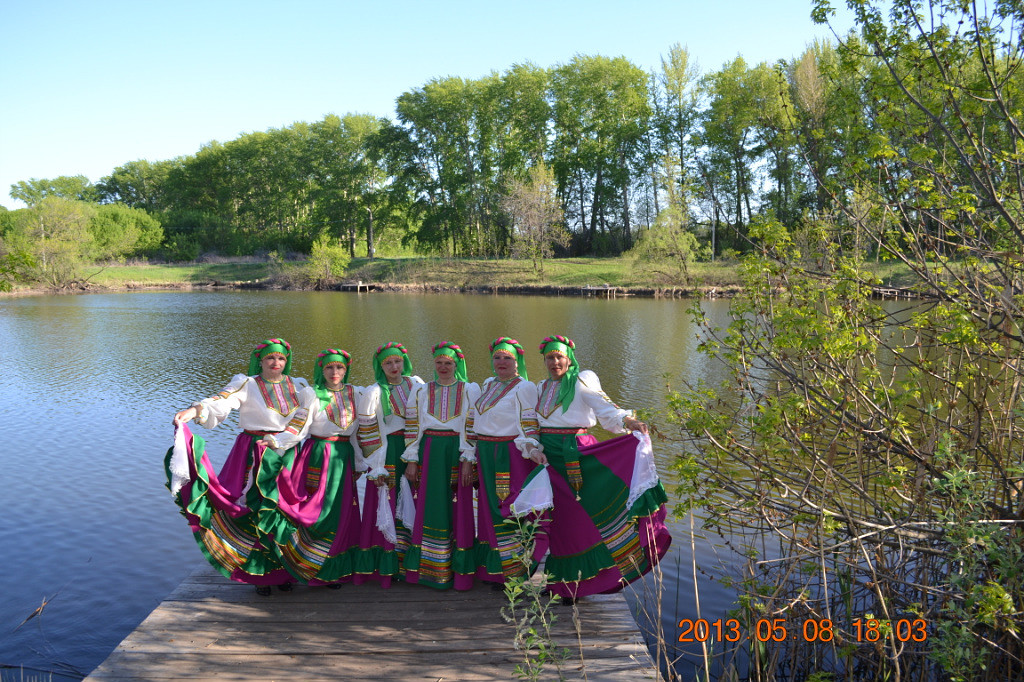                                                           Неклюдов Илья 8 классЛюбимая сторонкаЛюбимая сторонка, родная сторона!Желанней и красивей на свете нет тебя!Ты край, где я родился, здесь вся моя семья,Здесь на погосте бабушка лежит в земле моя.Здесь детский сад сначала, и школа, и друзья,Здесь юность я встречаю – хорошая пора!Зимой здесь санки, лыжи, сугробы и снежки,А летом ловля рыбы, костры и комары.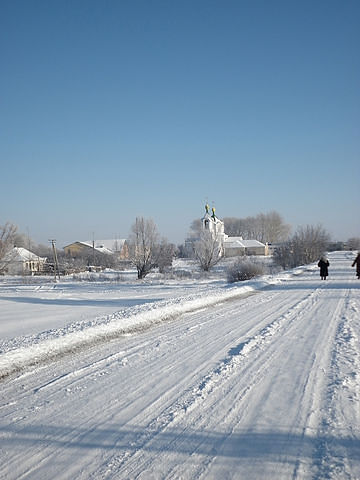 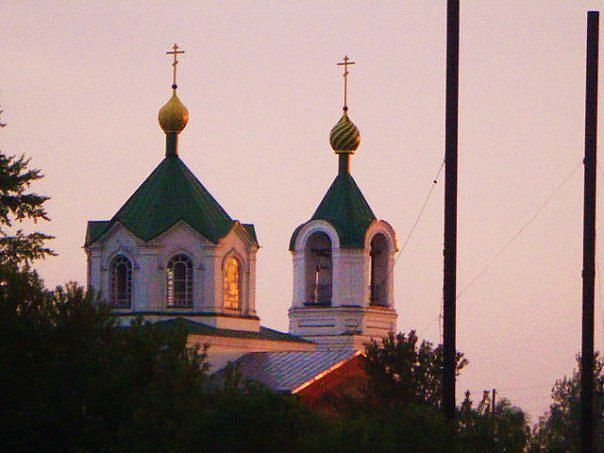 Намаешься на солнце, зато как сладко спать,А утром снова бегать, гулять, играть, скакать.Любимая сторонка, родная сторона!Зовёт меня сестрёнка: «Вставай, играть пора!»Здесь детство золотое течёт рекой большой.Любимая сторонка! На свете нет такой! 